مؤسسه آموزش عالی حوزوی معصومیه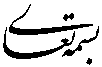 بر گ  چگونگی عدم شرکت در امتحان  (میان نیمسال /پایان نیمسال ، ترم....،سال.....)مسؤول محترم آموزشاحتراماً، به اطلاع میرساند اینجانب....................................................... به شماره طلبگی................................................ دانشپژوه سطح....................رشته............................ که در نیمسال................................... سالتحصیلی................................... نتوانستهام در جلسات امتحانات دروس ذیل شرکت نمایم با تقدیم مدارک لازم خواهشمند است اقدامات لازم در این مورد معمول گردد.علت عدم شرکت: تاریخ و امضای دانشپژوهنظریه امور امتحانات:مندرجات فوق مورد تأیید است.تعداد................. واحد را با ارائه گواهی پزشکی در نیمسال ......... 
سالتحصیلی...................  حذف کرده است.   امضای مسئول امتحاناتنظریه مسؤول آموزش:امضای مسئول آموزشردیفنام درسنام استادتاریخ امتحان12345